Version HistoryiPPAP Process Steps2.1 iPPAP Process StepsFunctionality ExecutionSupplier Scheduling PPAP DateSupplier goes to: https://my.allisontransmission.comNOTE: Internet Explorer 8 is the only web browser that is supported by iPPAPSupplier logs in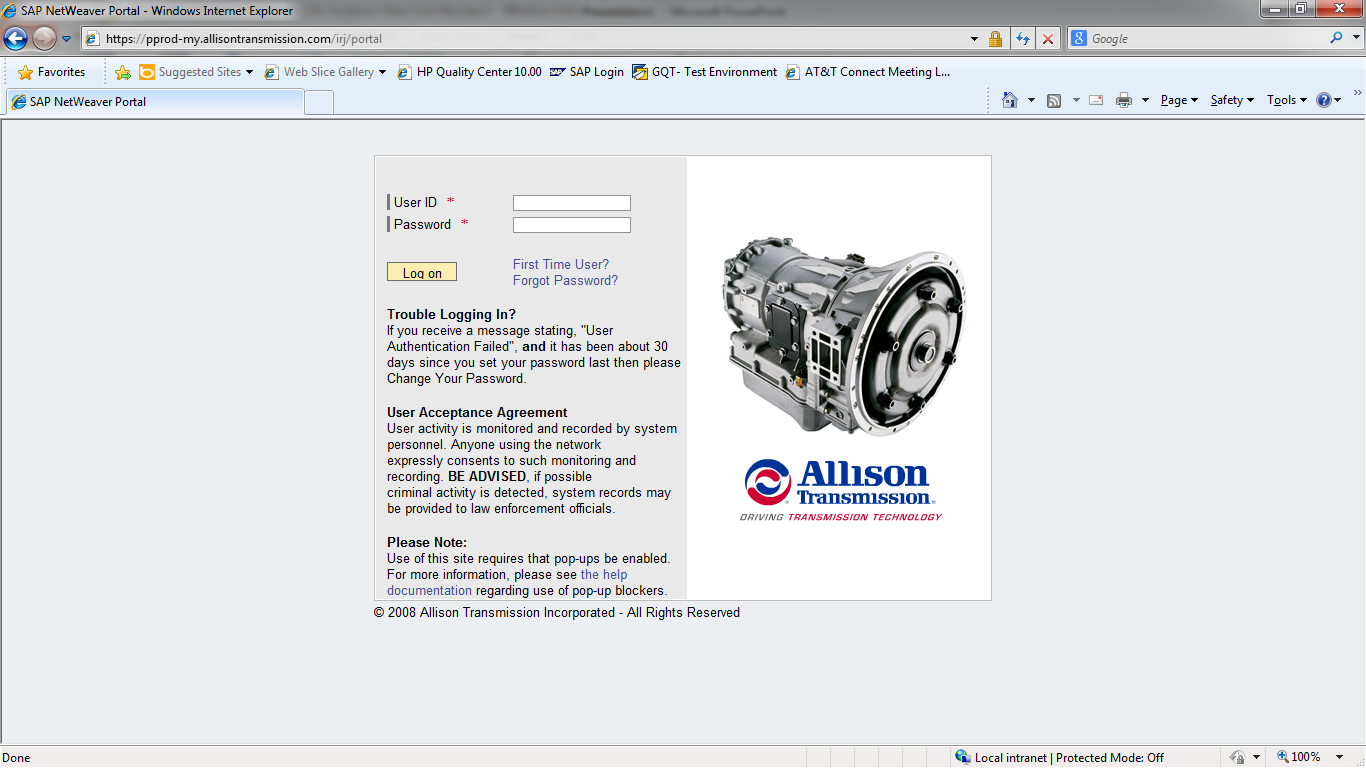 Supplier Dashboard is shown:NOTE: Once a PPAP shows up in supplier’s Dashboard and email, the PPAP date must be submitted within 30 daysSee Appendix for explanation of columns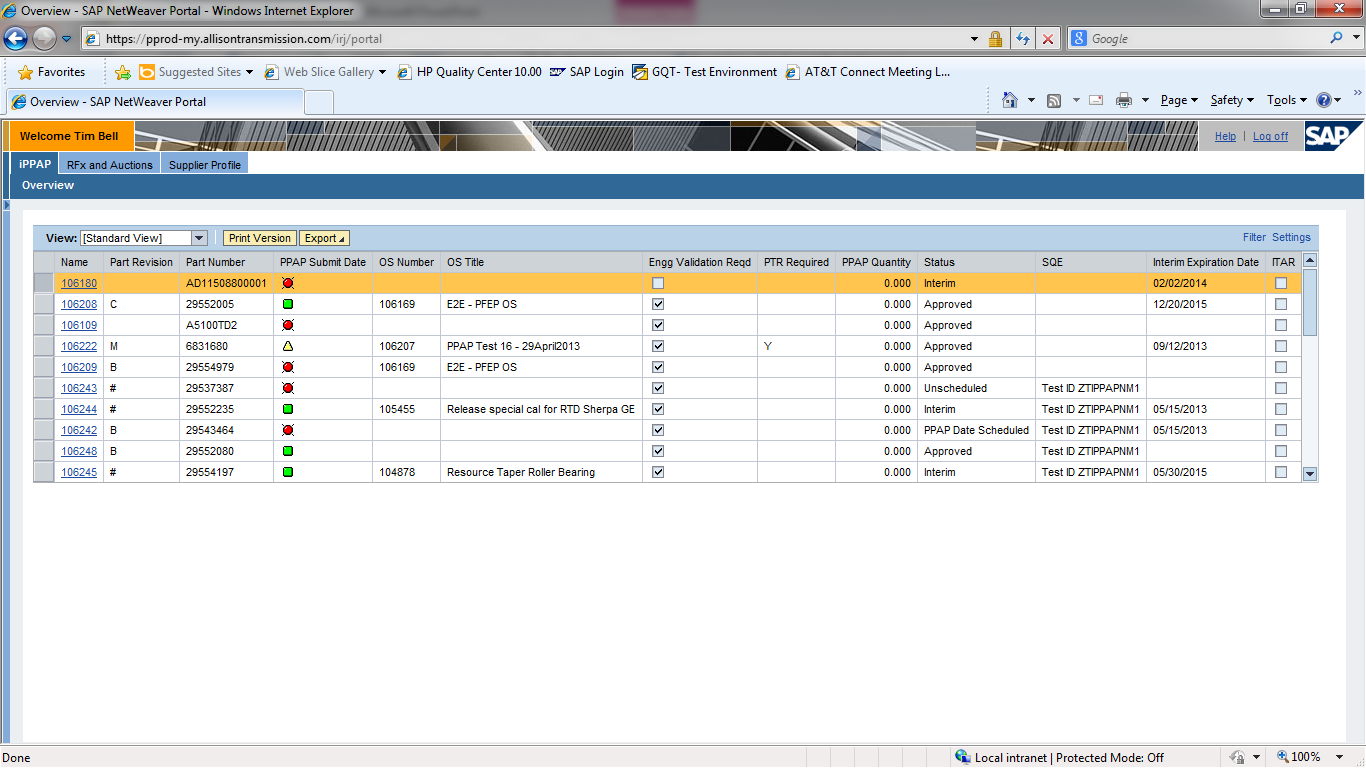 Click on relevant PPAP NumberClicking PPAP number opens c-folder viewSupplier selects FolderNOTE – PPAP Requirements are listed under Folder dropdown menuSupplier selects Date Overview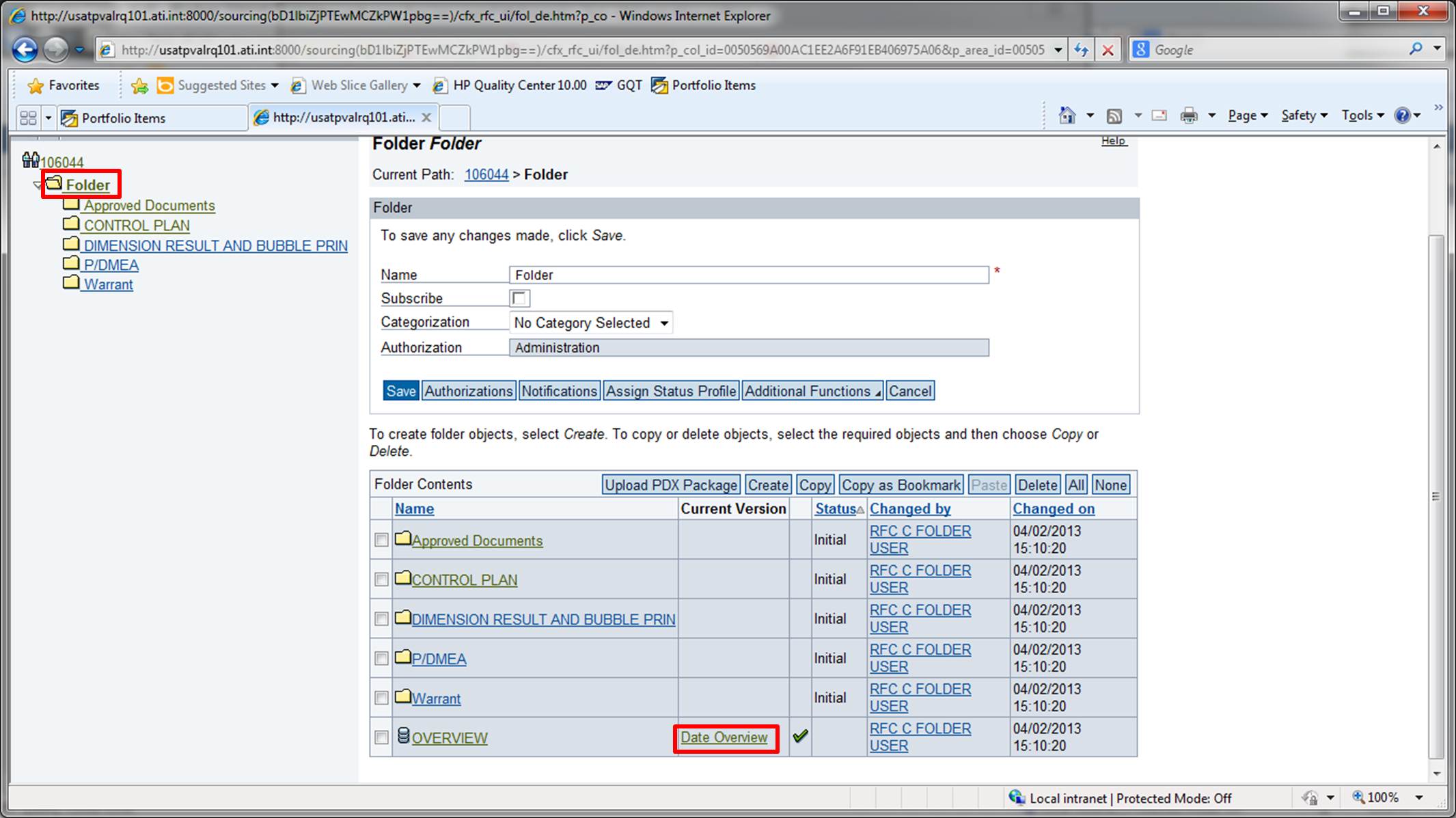 Enter a PPAP Submit DateNOTE – this is the date the supplier commits to completing PPAPClick Save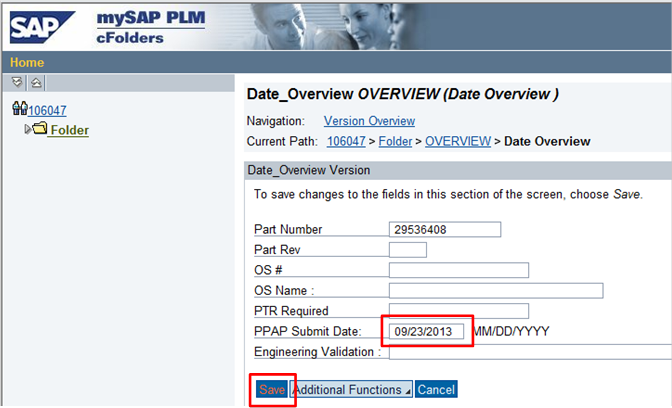 Click the PPAP Number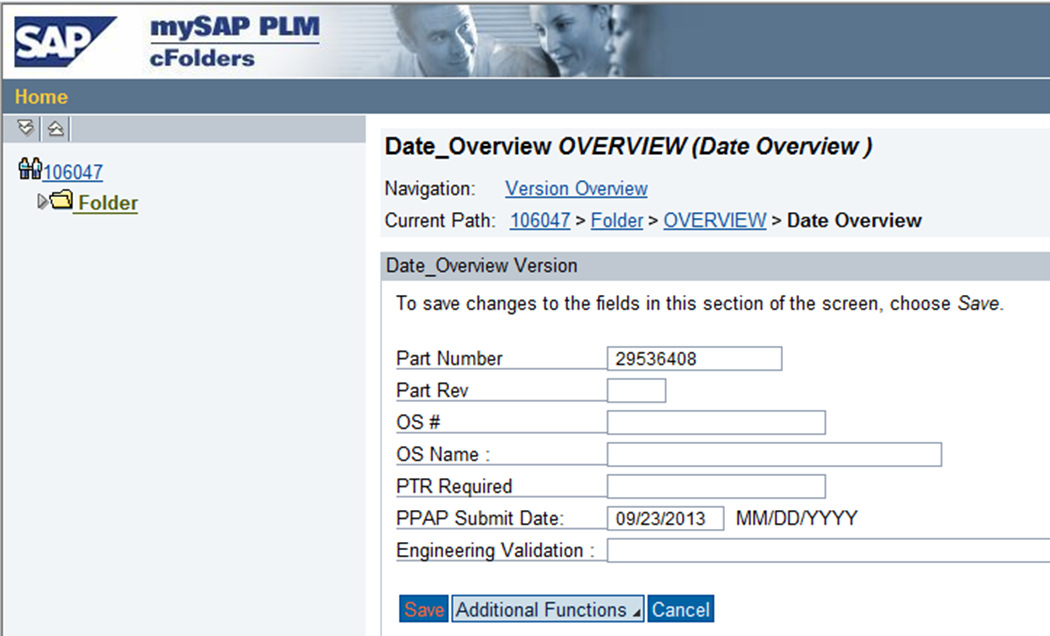 Status automatically changes to “PPAP Date Submitted”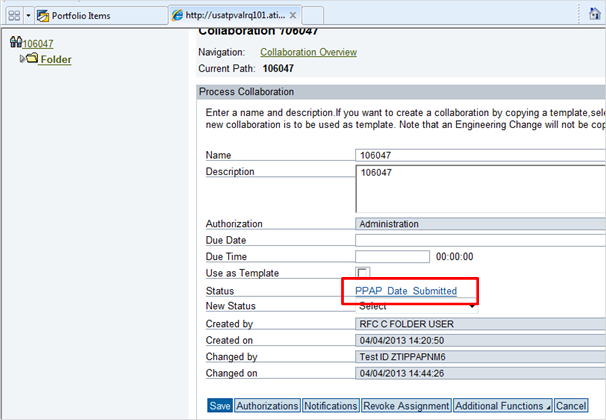 STOP!!!  Allison Supplier Quality Engineer will review the submitted PPAP Date and change status to “PPAP Date Scheduled” if approved.  Once the PPAP Date is approved, supplier can complete PPAP requirements.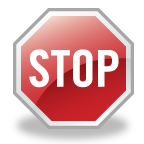 Supplier Completes and Submits PPAPSupplier goes to: https://my.allisontransmission.comSupplier logs inSupplier Dashboard is shown:Click on relevant PPAP numberNew window opensSelect dropdown arrow to view foldersSelect a folder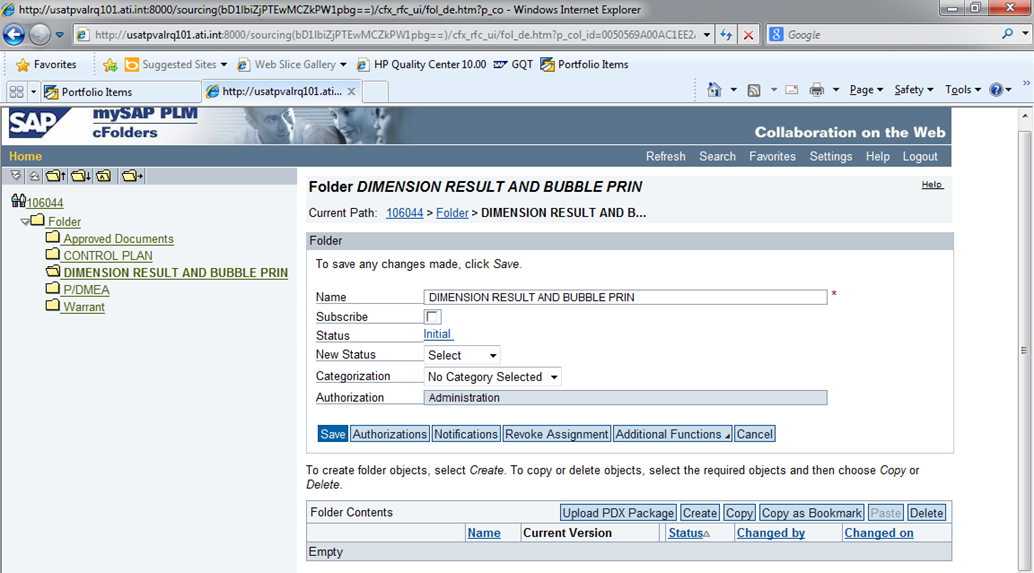 Click “Create” to attach a documentClick “Document”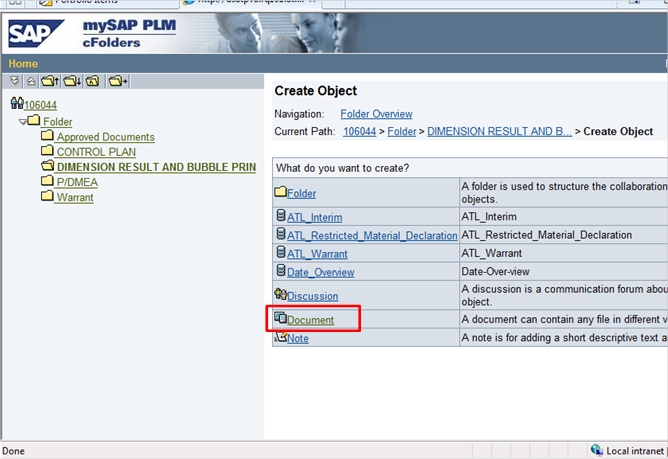 Make sure “Upload Local File” is selectedClick “Continue”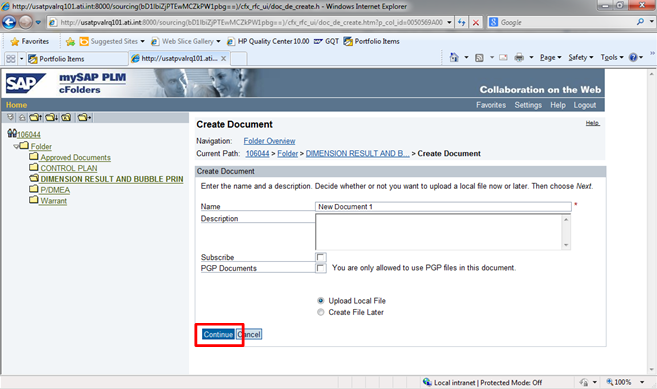 Click “Browse”Select file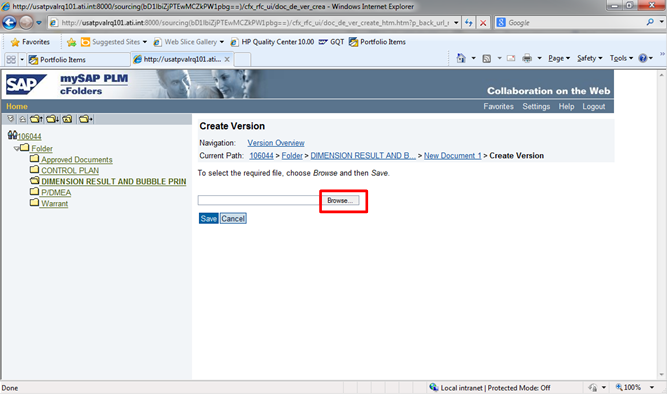 Click “Save”NOTE: If multiple documents are required, repeat steps 7 – 14.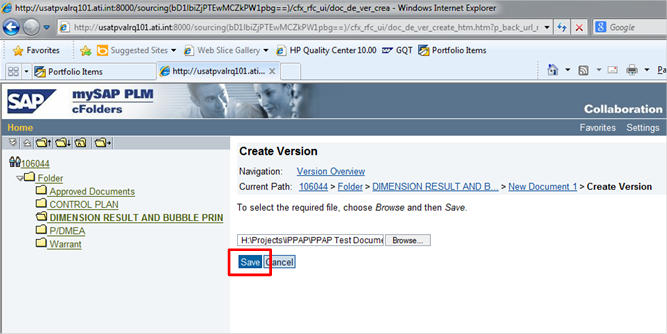 Observe uploaded documents in folderOnce all applicable documents have been uploaded into a folder, change status from “initial” to “submitted”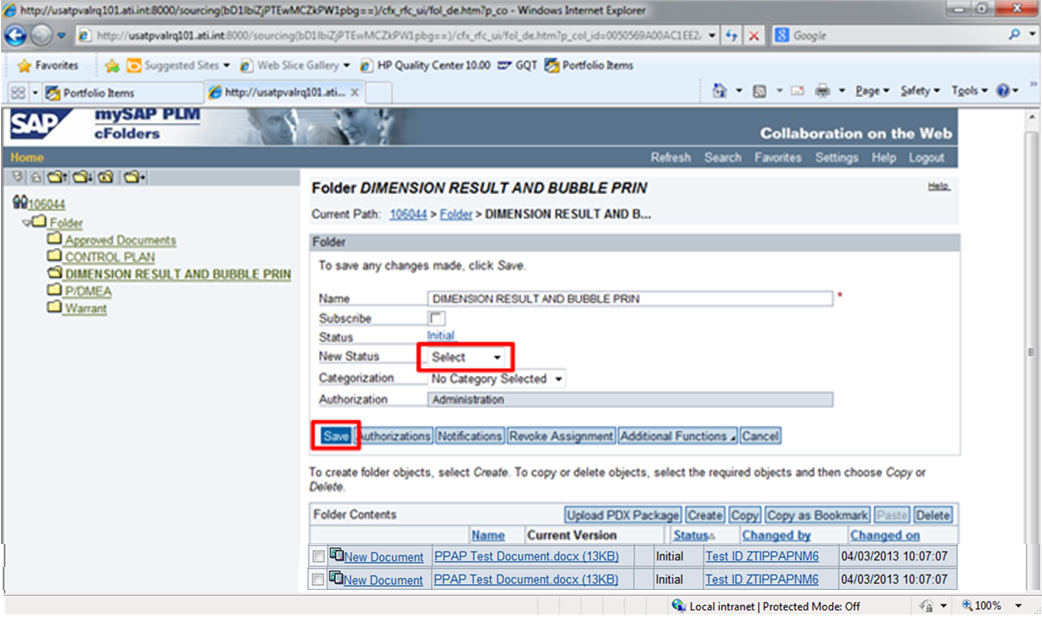 New Status is “Submitted”NOTE – Once status is changed to submitted, the folder is locked, preventing further attachments.  Supplier must contact Allison SQE to reopen folder.  SQE will change status to “Initial”Click Save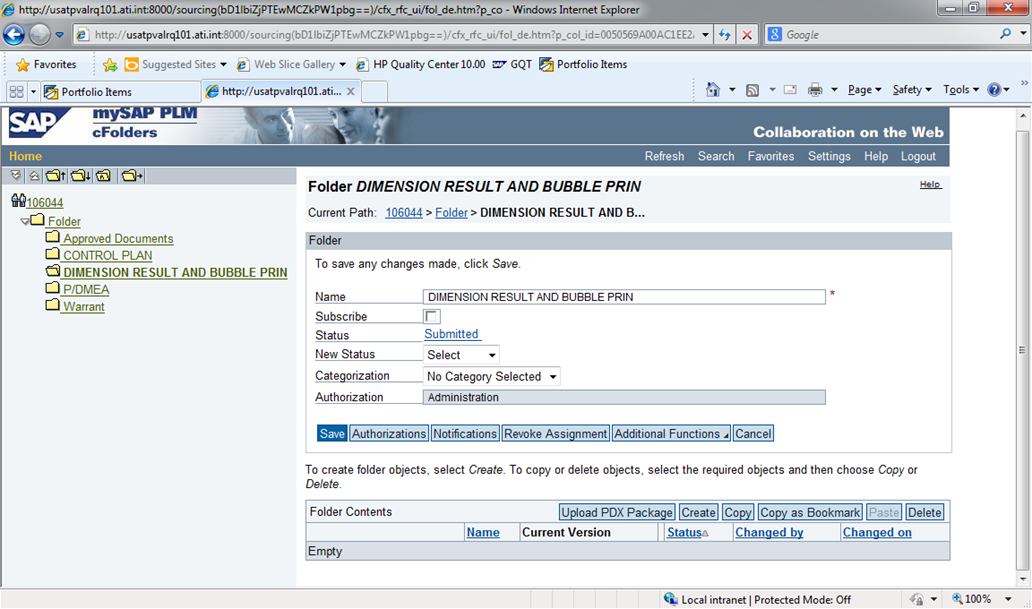 Repeat steps 7 – 18 until each folder has the necessary documentsNOTE:  Warrant, Interim and Restricted folders do not require document upload.  They require data input.Click on the Warrant document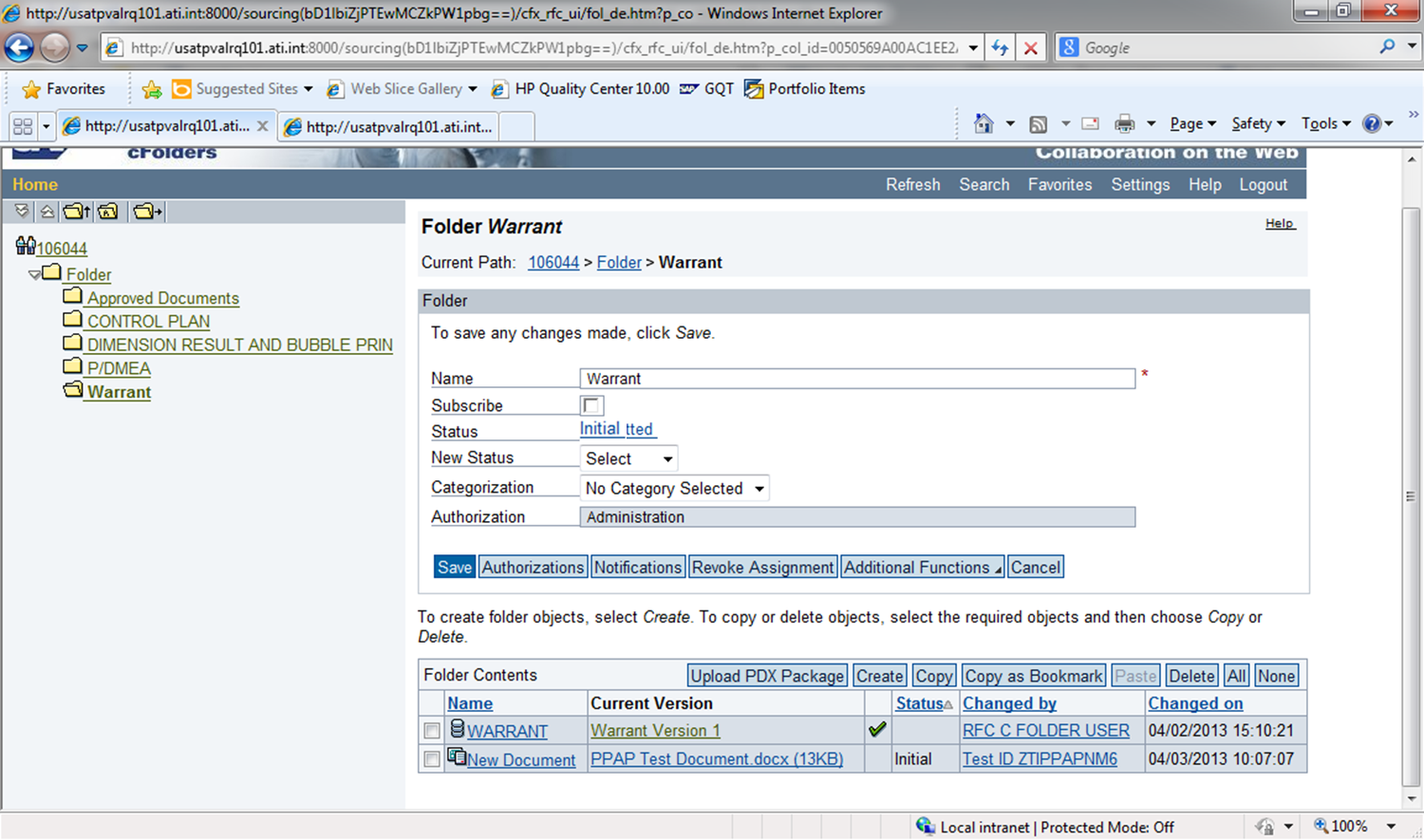 Update Mandatory fields (*) and other applicable dataClick “Save”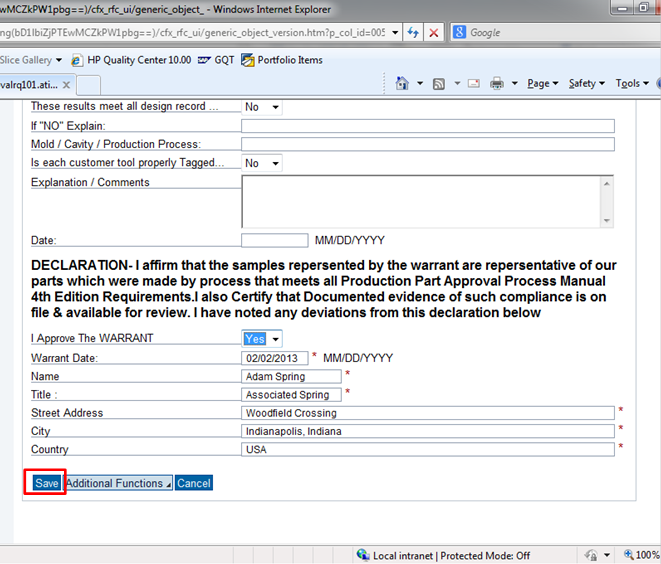 Change Warrant status to “Submitted”Click “Save”Repeat steps 18 – 23 for Interim and Restricted folders, if applicable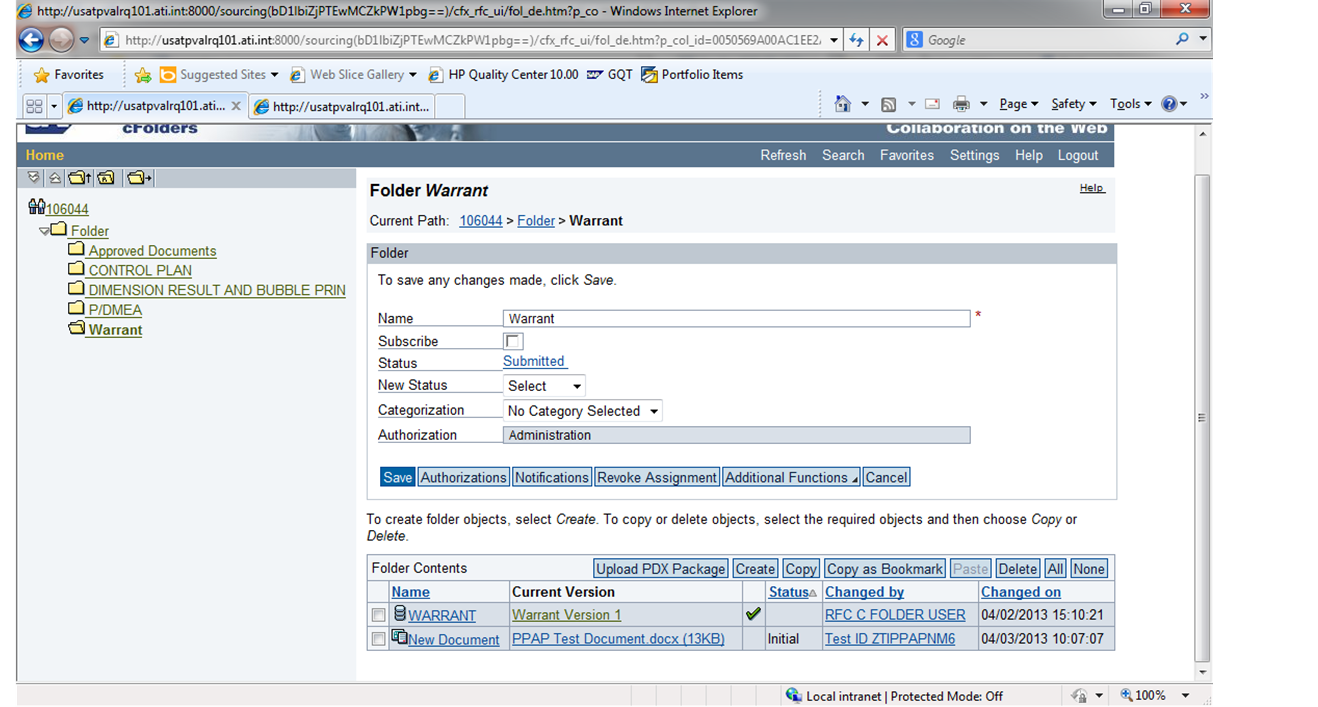 Click on Folder to see all folder statuses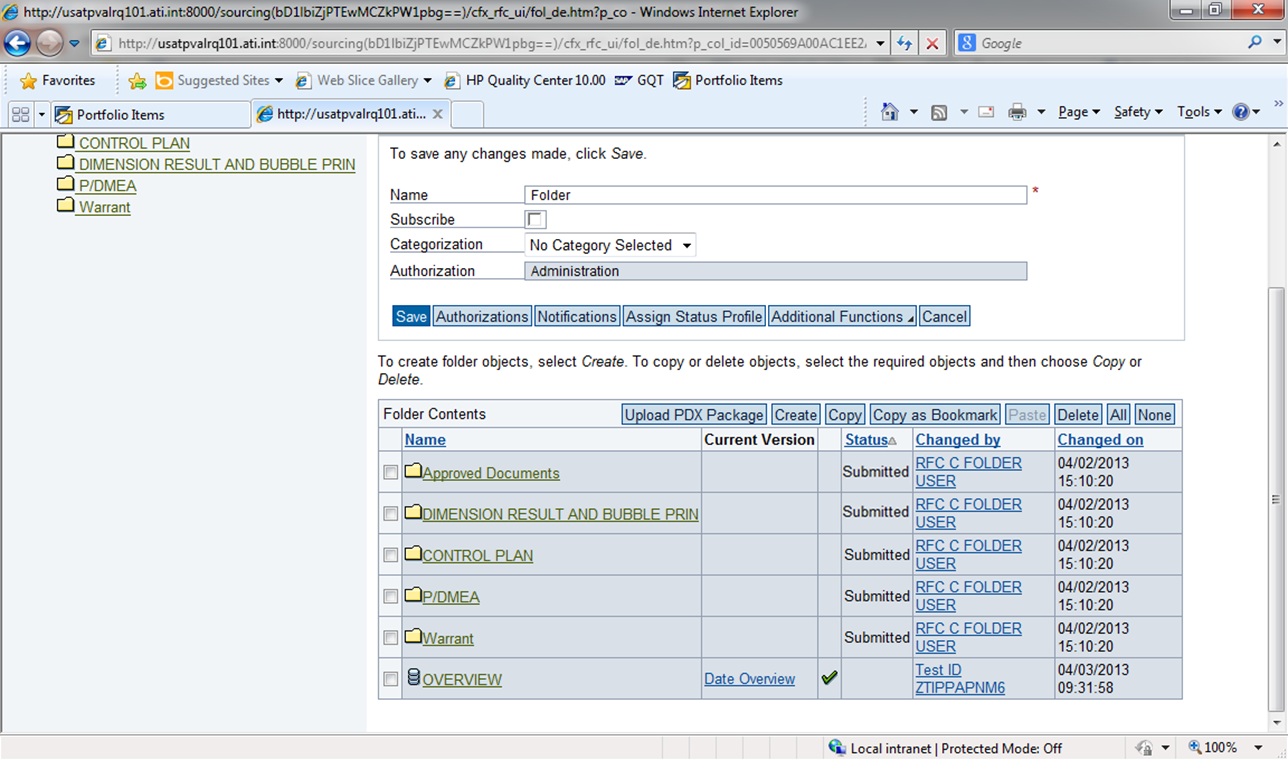 Click PPAP NumberSubmit PPAPClick “Save”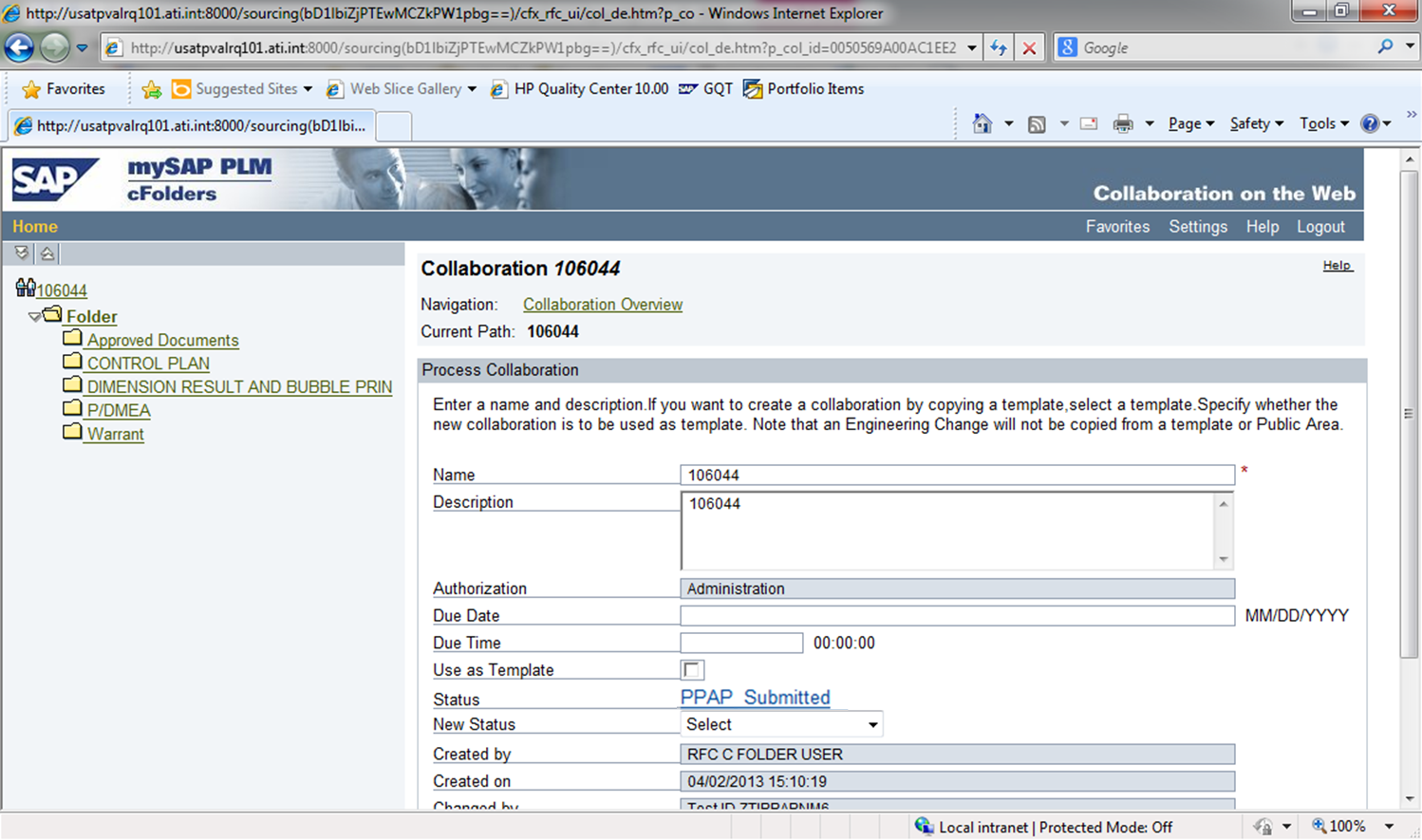 STOP!!!  Allison SQE will now review the submitted PPAPAppendix4.1 Dashboard Columns4.2 – PPAP Statuses4.3 – PPAP Submit Date Status on DashboardRevision DescriptionPage(s)DateAuthorOriginal315/21/13Jack McCormack2nd Revision316/3/13Jack McCormackStepResponsible PartyCreate PPAPAllison SQEUnschedule PPAPAllison SQESubmit PPAP DateSupplierApprove/Reject PPAP DateAllison SQEAttach Documents/Submit PPAPSupplierApprove/Reject DocumentsAllison SQELabelMeaningNamePPAP NumberPart RevisionLatest Rev. NumberPart NumberAllison Part NumberPPAP Submit DateTime left before Submit DateOS NumberNumber of OS that caused PPAPOS TitleTitle of OS that caused PPAPEngg Validation ReqdEngineering Validation Required – Yes or NoPTR RequiredYes or NoPPAP QuantityStatusCurrent Status of PPAPInterim Expiration DateDate Interim ExpiresITARYes or NoNew PPAPUnscheduledPPAP Date ScheduledPPAP Date RejectedInitialSubmittedPPAP SubmittedApprovedRejectedInterimFull PPAPSymbolMeaning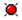 Submit Date Passed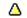 Less than 2 weeks before Submit Date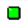 More than 2 weeks before Submit DateBlankSubmit Date not scheduled